Example Accreditation Mentor Agreement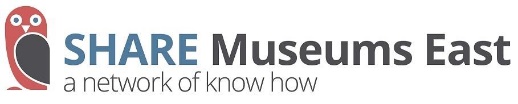 This agreement is between the governing body of [insert museum name] and [insert name of mentor].Accreditation status of the museum:MuseumMuseum mentorThe museum mentor will support the museum in achieving and maintaining the Accreditation standards. To do this, the mentor will:Complete an annual Accreditation review with the museum, looking at the forward plan and discussing the museum’s needs for the coming yearsProvide a report for the Accreditation application and returns, as applicableVisit the museum at least twice a year, of which one visit must be a meeting of the governing body Make contact details available and communicate with the museumLet the museum know if their availability changesKeep up to date with current professional standards Be an advocate for the museumSupport the museum in accessing networks and engaging with the wider museum communityNot advise outside their areas of expertise but direct the museum to other sources of adviceThe Museum will:Work within the Accreditation StandardComplete an annual Accreditation review with the mentor, looking at the forward plan and discussing the museum’s needs for the coming yearsConsult the mentor regularly and use their expertiseInvite the mentor to Trustee meetings with due notice and allow them the opportunity to reportAdvise the mentor of any change in circumstances relating to AccreditationAllow the mentor access to all areas of the museums workKeep the mentor informed throughTrustee minutesOther relevant committee minutesGeneral mailings and informationBoth the museum and the mentor will strive to develop a positive working relationshipSigned on behalf of governing body: ………………………………………………………………………………………….Print name: ……………………………………………………………………………………………………………………………….Signed (Accreditation Mentor): ………………………………………………………………………………………………….Print name: ……………………………………………………………………………………………………………………………….Date signed: Date for review: Name of main museum contact:Museum address:Museum telephone number:Email address:Name of mentor:Mentor telephone number:Email address:Preferred means of contact:Delete as applicablePhone / emailContact hours:Date museum entered Accreditation Scheme:Current status: (Full, Provisional, working towards)Accreditation numberOverview of collection:The main services the museum provides are:My background and experience is:My key skills are:Additional points:Additional points: